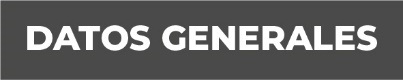 Nombre: Leticia Sánchez VargasGrado de Escolaridad: Licenciatura en Derecho y Pasante de Maestría en Ciencias PenalesCédula Profesional (Licenciatura): 3820231Teléfono de Oficina: 228-8-16-10-14Correo Electrónico: lsanchezv@fiscaliaveracruz.gob.mxFormación Académica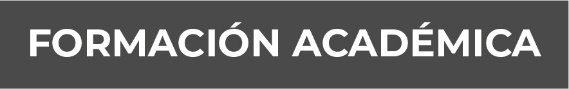 1996 - 2000Universidad Veracruzana. Licenciatura en Derecho2003 - 2005Universidad Autónoma de Veracruz Villa Rica. Maestría en Ciencias PenalesTrayectoria Profesional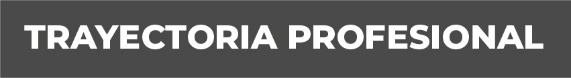 2013 - 2015Agente Tercero del Ministerio Público en Delitos Diversos en la Unidad Integral de Procuración de Justicia, Distrito Judicial XII, Coatepec, Veracruz2015 - 2016Fiscal Segundo Facilitador en la Unidad Integral de Procuración de Justicia, Distrito Judicial IX, Misantla, Veracruz2016 Fiscal Sexto en la Unidad Integral de Procuración de Justicia, Distrito Judicial IX, Misantla, Veracruz2016 - 2017Fiscal Vigésimo Cuarto en la Unidad Integral de Procuración de Justicia, Distrito Judicial XI, Xalapa, Veracruz2017- 2019Fiscal Tercero en la Unidad Integral de Procuración de Justicia, Distrito Judicial XII, Coatepec, Veracruz2019- a la fechaFiscal Séptimo en la Unidad Integral de Procuración de Justicia del XIX Distrito Judicial en San Andrés Tuxtla. Conocimiento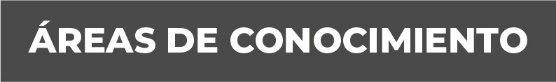 Derecho PenalDerecho Civil